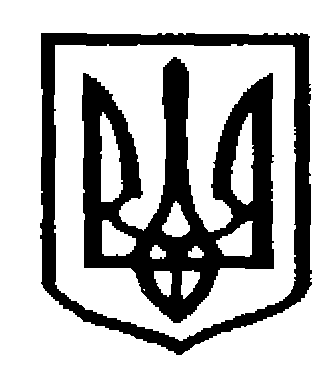 У К Р А Ї Н АЧернівецька міська радаУправління  освіти             Н А К А З03.05.2022                                                                                                  № 115Про затвердження Плану заходівз реалізації Програми розвитку і функціонування української мови як державної в усіх сферахсуспільного життя Чернівецької  міської територіальної громади на 2022-2025 роки таСтратегії популяризації української мовиНа виконання вимог ст.10 Конституції України, яка гарантує всебічний розвиток та функціонування української мови у різноманітних сферах суспільного життя, відповідно до Декларації про державний суверенітет України, Декларації прав національностей України,  Закону України «Про забезпечення функціонування української мови як державної», Європейської Культурної Конвенції, Указу Президента України від 31 травня 2018 року № 156/2018 «Про невідкладні заходи щодо зміцнення державного статусу української мови та сприяння створенню єдиного культурного простору України», розпоряджень Кабінету Міністрів України від 17 липня 2019 року № 596-р «Про схвалення Стратегії популяризації української мови до 2030 року «Сильна мова - успішна держава», від 16 грудня 2020 року № 1585-р «Про затвердження плану заходів з реалізації першого етапу (до 2022 року) Стратегії популяризації української мови до 2030 року «Сильна мова - успішна держава» (із змінами), Програми розвитку і функціонування української мови як державної в усіх сферах суспільного життя Чернівецької  міської територіальної громади на 2022-2025 роки, затвердженої рішенням сесії VIII скликання Чернівецької міської ради від 16.12.2021 №639, наказу Департаменту освіти і науки Чернівецької обласної військової адміністрації від 29.04.2022 №105, з метою всебічного розвитку і функціонування української мови як державної в усіх сферах суспільного життяНАКАЗУЮ:Затвердити План заходів з реалізації Програми розвитку і функціонування української мови як державної в усіх сферах суспільного життя Чернівецької  міської територіальної громади на 2022-2025 роки та  Стратегії популяризації української мови у закладах освіти Чернівецькій міської територіальної громади (далі – План заходів), що додається.Організацію виконання Плану заходів покласти на відповідальних виконавців згідно додатку.Відповідальним виконавцям:забезпечувати організацію та виконання Плану заходів та проектів Програми.інформувати управління освіти про хід виконання Плану заходів щороку до 10 лютого на e-mail: kuzmina-gs@meta.ua. Наказ розмістити на інформаційному сайті управління освіти Чернівецької міської ради.Контроль за виконанням наказу залишаю за собою.Начальник управління 					 Чернівецької міської ради                                                           Ірина ТКАЧУКПогоджено:начальник відділу загальної середньої освіти управління освіти  Чернівецької міської ради                                                Олена Кузьміна  завідувач сектору дошкільної освітиуправління освіти Чернівецької міської ради                                                                         Любов Гавриловадиректор ЦПРПП                                                              Наталія Герасим      